ЗАГАЛЬНА ІНФОРМАЦІЯ ПРО ДИСЦИПЛІНУСТРУКТУРА ДИСЦИПЛІНИОСНОВНА ЛІТЕРАТУРА ТА НАВЧАЛЬНІ МАТЕРІАЛИПОЛІТИКА ОЦІНЮВАННЯОЦІНЮВАННЯ1. Загальна кількість балів та результати семестрового контролю доводяться до відома студента. При проведенні підсумків семестрового контролю необхідно враховувати наступне: у разі, якщо студент погоджується з результатом контролю, відповідна кількість балів та оцінка (за національною шкалою та шкалою ECTS) виставляються в екзаменаційну відомість; у разі, якщо студент отримав від 0 до 59 балів, то студент повинен складати екзамен. Допуск до екзамену надається за умови отримання рейтингового балу не менше 50. У випадку, якщо студент не з’являється на екзамен, в екзаменаційну відомість за національною шкалою виставляється оцінка “незадовільно” (“F” та “FX” відповідно до шкали ECTS) відповідно до отриманого рейтингового балу. Складання іспиту оцінюється в 100 балів та проводиться в тестовій формі без участі викладача працівниками навчально-методичного відділу; у разі, якщо студент, який отримав позитивну оцінку за результатами модульного контролю, має бажання підвищити результати семестрового контролю, то він складає екзамен зі всього курсу під час сесії (тестування за розкладом), результати якого виставляються в екзаменаційну відомість.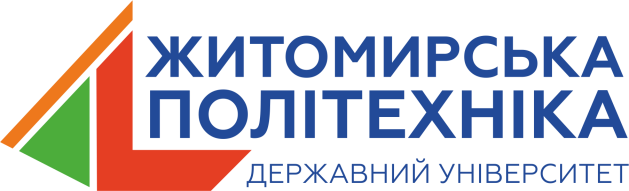 СИЛАБУС«Основи оподаткування суб’єктів господарювання» ТипНормативнаНормативнаРівень вищої освітиПочатковий (короткий цикл)Початковий (короткий цикл)Рік навчанняДенна формаЗаочна формаРік навчання22СеместрДенна формаЗаочна формаСеместр34Кількість кредитів33Мова викладанняукраїнськаукраїнськаВикладачід.е.н., проф. Лаговська О.А. Контактна інформаціяhttps://ztu.edu.ua/ua/structure/faculties/fbso/teachers_bok.phpe-mail: lagovskaya1@meta.uaВивчимоМетою навчальної дисципліни є формування  теоретичних та прикладних знань щодо оподаткування суб’єктів господарювання в Україні, в тому числі різних галузей економіки; впливу податкових платежів на діяльність суб’єктів господарювання, методів оцінки податкового навантаження вітчизняного підприємництва; пільгового та преференційного оподаткування суб’єктів господарювання.Завданнями вивчення навчальної дисципліни є: ознайомлення зі загальнотеоретичними засадами організації системи оподаткування суб’єкта господарювання; формування навичок аналізу впливу основних податкових платежів на діяльність вітчизняного підприємництва (непрямих податків, податку на прибуток підприємств, місцевих податків і зборів, платежів за ресурси тощо); вивчення особливостей пільгового оподаткування підприємств різних галузей економіки; розуміння сутності податкового навантаження та методів його оцінки на рівні суб’єкта господарюванняМетою навчальної дисципліни є формування  теоретичних та прикладних знань щодо оподаткування суб’єктів господарювання в Україні, в тому числі різних галузей економіки; впливу податкових платежів на діяльність суб’єктів господарювання, методів оцінки податкового навантаження вітчизняного підприємництва; пільгового та преференційного оподаткування суб’єктів господарювання.Завданнями вивчення навчальної дисципліни є: ознайомлення зі загальнотеоретичними засадами організації системи оподаткування суб’єкта господарювання; формування навичок аналізу впливу основних податкових платежів на діяльність вітчизняного підприємництва (непрямих податків, податку на прибуток підприємств, місцевих податків і зборів, платежів за ресурси тощо); вивчення особливостей пільгового оподаткування підприємств різних галузей економіки; розуміння сутності податкового навантаження та методів його оцінки на рівні суб’єкта господарюванняМетою навчальної дисципліни є формування  теоретичних та прикладних знань щодо оподаткування суб’єктів господарювання в Україні, в тому числі різних галузей економіки; впливу податкових платежів на діяльність суб’єктів господарювання, методів оцінки податкового навантаження вітчизняного підприємництва; пільгового та преференційного оподаткування суб’єктів господарювання.Завданнями вивчення навчальної дисципліни є: ознайомлення зі загальнотеоретичними засадами організації системи оподаткування суб’єкта господарювання; формування навичок аналізу впливу основних податкових платежів на діяльність вітчизняного підприємництва (непрямих податків, податку на прибуток підприємств, місцевих податків і зборів, платежів за ресурси тощо); вивчення особливостей пільгового оподаткування підприємств різних галузей економіки; розуміння сутності податкового навантаження та методів його оцінки на рівні суб’єкта господарюванняНавчимосяЗміст підготовки молодшого бакалавра, сформульований у термінах результатів навчання:ПР01. Знати та розуміти економічні категорії, закони, причинно-наслідкові та функціональні зв’язки, які існують між процесами та явищами на різних рівнях економічних систем.ПР02. Розуміти місце і значення облікової, аналітичної, податкової та статистичної систем в інформаційному забезпеченні користувачів обліково-аналітичної інформації у вирішенні проблем в сфері соціальної, економічної і екологічної відповідальності підприємств. ПР03. Визначати сутність об’єктів обліку, аналізу, оподаткування та розуміти їх роль і місце в господарській діяльності. ПР04. Формувати й аналізувати фінансову, податкову і статистичну звітність підприємств та правильно інтерпретувати отриману інформацію для прийняття управлінських рішень. ПР05. Володіти методичним інструментарієм обліку, аналізу та оподаткування господарської діяльності підприємств. ПР06. Розуміти особливості практики здійснення обліку, аналізу та оподаткування діяльності підприємств різних форм власності, організаційно-правових форм господарювання та видів економічної діяльності. ПР07. Розуміти організаційно-економічний механізм управління підприємством та оцінювати ефективність прийняття рішень з використанням обліково-аналітичної інформації. ПР08. Визначати напрями підвищення ефективності формування фінансових ресурсів та їх розподілу на рівні підприємств різних організаційно-правових форм власності. ПР09. Вміти застосовувати економіко-математичні методи в обраній професії. ПР10. Володіти загальнонауковими та спеціальними методами дослідження соціально-економічних явищ і господарських процесів на підприємстві. ПР11. Володіти та застосовувати знання державної та іноземної мови для формування ділових паперів і спілкування у професійній діяльності. ПР12. Вміти працювати як самостійно, так і в команді, проявляти лідерські якості та відповідальність у роботі, дотримуватися етичних принципів, поважати індивідуальне та культурне різноманіття. ПР14. Виконувати професійні функції з урахуванням вимог соціальної відповідальності, трудової дисципліни, вміти планувати та управляти часом. ПР15. Розуміти вимоги до діяльності за спеціальністю, зумовлені необхідністю забезпечення сталого розвитку України, її зміцнення як демократичної, соціальної, правової держави. ПР16. Розуміти і реалізувати свої права і обов’язки як члена суспільства, усвідомлювати цінності вільного демократичного суспільства, верховенства права, прав і свобод людини і громадянина в Україні. ПР17. Зберігати та примножувати досягнення і цінності суспільства на основі розуміння місця предметної області у загальній системі знань, використовувати різні види та форми рухової активності для ведення здорового способу життя.Зміст підготовки молодшого бакалавра, сформульований у термінах результатів навчання:ПР01. Знати та розуміти економічні категорії, закони, причинно-наслідкові та функціональні зв’язки, які існують між процесами та явищами на різних рівнях економічних систем.ПР02. Розуміти місце і значення облікової, аналітичної, податкової та статистичної систем в інформаційному забезпеченні користувачів обліково-аналітичної інформації у вирішенні проблем в сфері соціальної, економічної і екологічної відповідальності підприємств. ПР03. Визначати сутність об’єктів обліку, аналізу, оподаткування та розуміти їх роль і місце в господарській діяльності. ПР04. Формувати й аналізувати фінансову, податкову і статистичну звітність підприємств та правильно інтерпретувати отриману інформацію для прийняття управлінських рішень. ПР05. Володіти методичним інструментарієм обліку, аналізу та оподаткування господарської діяльності підприємств. ПР06. Розуміти особливості практики здійснення обліку, аналізу та оподаткування діяльності підприємств різних форм власності, організаційно-правових форм господарювання та видів економічної діяльності. ПР07. Розуміти організаційно-економічний механізм управління підприємством та оцінювати ефективність прийняття рішень з використанням обліково-аналітичної інформації. ПР08. Визначати напрями підвищення ефективності формування фінансових ресурсів та їх розподілу на рівні підприємств різних організаційно-правових форм власності. ПР09. Вміти застосовувати економіко-математичні методи в обраній професії. ПР10. Володіти загальнонауковими та спеціальними методами дослідження соціально-економічних явищ і господарських процесів на підприємстві. ПР11. Володіти та застосовувати знання державної та іноземної мови для формування ділових паперів і спілкування у професійній діяльності. ПР12. Вміти працювати як самостійно, так і в команді, проявляти лідерські якості та відповідальність у роботі, дотримуватися етичних принципів, поважати індивідуальне та культурне різноманіття. ПР14. Виконувати професійні функції з урахуванням вимог соціальної відповідальності, трудової дисципліни, вміти планувати та управляти часом. ПР15. Розуміти вимоги до діяльності за спеціальністю, зумовлені необхідністю забезпечення сталого розвитку України, її зміцнення як демократичної, соціальної, правової держави. ПР16. Розуміти і реалізувати свої права і обов’язки як члена суспільства, усвідомлювати цінності вільного демократичного суспільства, верховенства права, прав і свобод людини і громадянина в Україні. ПР17. Зберігати та примножувати досягнення і цінності суспільства на основі розуміння місця предметної області у загальній системі знань, використовувати різні види та форми рухової активності для ведення здорового способу життя.Зміст підготовки молодшого бакалавра, сформульований у термінах результатів навчання:ПР01. Знати та розуміти економічні категорії, закони, причинно-наслідкові та функціональні зв’язки, які існують між процесами та явищами на різних рівнях економічних систем.ПР02. Розуміти місце і значення облікової, аналітичної, податкової та статистичної систем в інформаційному забезпеченні користувачів обліково-аналітичної інформації у вирішенні проблем в сфері соціальної, економічної і екологічної відповідальності підприємств. ПР03. Визначати сутність об’єктів обліку, аналізу, оподаткування та розуміти їх роль і місце в господарській діяльності. ПР04. Формувати й аналізувати фінансову, податкову і статистичну звітність підприємств та правильно інтерпретувати отриману інформацію для прийняття управлінських рішень. ПР05. Володіти методичним інструментарієм обліку, аналізу та оподаткування господарської діяльності підприємств. ПР06. Розуміти особливості практики здійснення обліку, аналізу та оподаткування діяльності підприємств різних форм власності, організаційно-правових форм господарювання та видів економічної діяльності. ПР07. Розуміти організаційно-економічний механізм управління підприємством та оцінювати ефективність прийняття рішень з використанням обліково-аналітичної інформації. ПР08. Визначати напрями підвищення ефективності формування фінансових ресурсів та їх розподілу на рівні підприємств різних організаційно-правових форм власності. ПР09. Вміти застосовувати економіко-математичні методи в обраній професії. ПР10. Володіти загальнонауковими та спеціальними методами дослідження соціально-економічних явищ і господарських процесів на підприємстві. ПР11. Володіти та застосовувати знання державної та іноземної мови для формування ділових паперів і спілкування у професійній діяльності. ПР12. Вміти працювати як самостійно, так і в команді, проявляти лідерські якості та відповідальність у роботі, дотримуватися етичних принципів, поважати індивідуальне та культурне різноманіття. ПР14. Виконувати професійні функції з урахуванням вимог соціальної відповідальності, трудової дисципліни, вміти планувати та управляти часом. ПР15. Розуміти вимоги до діяльності за спеціальністю, зумовлені необхідністю забезпечення сталого розвитку України, її зміцнення як демократичної, соціальної, правової держави. ПР16. Розуміти і реалізувати свої права і обов’язки як члена суспільства, усвідомлювати цінності вільного демократичного суспільства, верховенства права, прав і свобод людини і громадянина в Україні. ПР17. Зберігати та примножувати досягнення і цінності суспільства на основі розуміння місця предметної області у загальній системі знань, використовувати різні види та форми рухової активності для ведення здорового способу життя.Види робітВиди занятьДенна форма,годинЗаочна форма, годинВиди робітЛекціїПрактичні заняттяСамостійна робота1632422280Види робітРАЗОМ9084Методи викладанняЛекції та практичні завдання з використанням технічних засобів Лекції та практичні завдання з використанням технічних засобів Лекції та практичні завдання з використанням технічних засобів ПререквізитиБазові знання з навчальних дисциплін: «Вступ до фаху»; «Економічна теорія»; «Бюджетна та податкова система», «Бухгалтерський облік»Базові знання з навчальних дисциплін: «Вступ до фаху»; «Економічна теорія»; «Бюджетна та податкова система», «Бухгалтерський облік»Базові знання з навчальних дисциплін: «Вступ до фаху»; «Економічна теорія»; «Бюджетна та податкова система», «Бухгалтерський облік»ТЕМАЗМІСТТема 1. Суб’єкти господарювання як платники податків та зборів 1.1. Поняття та види суб’єктів господарювання. 1.2. Господарська та підприємницька діяльність. 1.3. Поняття «платники податків». 1.4. Податки і збори в Україні. 1.5. Системи оподаткування. Тема 2. Відносини суб’єктів господарювання з органами Державної податкової служби2.1’ Податкова звітність.2.2. Порядок сплати податків. 2.3. Податкові консультації. 2.4. Податкові перевірки. 2.5. Відповідальність за порушення податкового законодавства. 2.6. Вирішення спірних питань.2.7. Електронний кабінет платника. 2.8. Сервіси Державної податкової служби та інших державних установТема 3. Податкові пільги та спеціальні режими оподаткування3.1. Поняття «податкові пільги». 3.2. Види та форми податкових пільг. 3.3. Суб’єкти та галузі, що мають право використовувати податкові пільги. 3.4. Спеціальні режими оподаткування. Тема 4. Оподаткування фізичних осіб-підприємців та малих підприємств4.1. Спрощена система оподаткування. 4.2. Єдиний податок. 4.3. Нарахування та сплата єдиного соціального внеску фізичними особами підприємцями. 4.4. Особливості оподаткування торгівлі. Використання реєстраторів розрахункових операцій.4.5 Державна підтримка малого бізнесуТема 5. Податок на додану вартість 5.1. Платники податку на додану вартість. 5.2. Особливості визначення бази оподаткування податком на додану вартість. 5.3. Ставки податку на додану вартість. 5.4. Податковий кредит. 5.5. Особливості оформлення податкової накладної. 5.6. Система електронного адміністрування податку на додану вартість. 5.7. Порядок надання податкової декларації та строки розрахунків з бюджетомТема 6. Акцизний податок та мито6.1. Платники акцизного податку. 6.2. Об’єкти оподаткування акцизним податком 6.3. База оподаткування акцизним податком. 6.4. Порядок обчислення акцизного податку з товарів, вироблених на території України. 6.5. Порядок обчислення акцизного податку з товарів, які ввозяться на митну територію України. 6.6. Особливості обчислення акцизного податку з тютюнових виробів. 6.7. Порядок і строки сплати акцизного податку. 6.8. Складення та подання декларації з акцизного податку. 6.9. Особливості оподаткування алкогольних напоїв. 6.10 Акцизна накладна. 6.11. Систем електронного адміністрування реалізації пальногоТема 7. Податок на прибуток підприємств 7.1 Платники податку на прибуток. 7.2. Об’єкти оподаткування податком на прибуток. 7.3. База оподаткування на прибуток. 7.4. Ставки податку на прибуток. 7.5. Порядок обчислення та сплати податку на прибуток. 7.6. Особливості оподаткування податком на прибуток окремих видів діяльності та операцій. 7.7. Звільнення від оподаткування податком на прибуток. Тема 8. Податок на доходи фізичних осіб8.1. Об’єкт оподаткування ПДФО. 8.2. База оподаткування ПДФО. 8.3. Податкова знижка. 8.4. Ставки ПДФО. 8.5. Порядок нарахування, утримання та сплати ПДФО до бюджету. 8.6. Перерахунок ПДФО та соціальні пільги. 8.7. Особливості нарахування та оподаткування окремих видів доходів ПДФО. 8.8. Порядок звітування за ПДФОГосподарський кодекс України від 16 січня 2003 року № 436-IV (зі змінами і доповненнями) Податковий кодекс України від 02 грудня 2010 року № 2755-VI (зі змінами і доповненнями) Механізми адміністративно-фінансової децентралізації: світові практики та напрями їх імплементації в Україні / ДУ «Інститут регіональних досліджень імені М. І. Долішнього НАН України» ; наук. ред. І. З. Сторонянська. Львів, 2018. 106 с. Митний кодекс України № 4495 від 13.03. 2012 р. (зі змінами і доповненнями) Lagovska O., Ilin V., Kotsupatriy M., Ishchenko M., Verbivska L. Priority directions of tax policy change in the information sphere. Науковий вісник НГУ. 2020. № 3. С. 183-190Лаговська О.А., Кучер В.В. Облікове моделювання результатів діяльності IT-компаній при використанні різних систем оподаткування. Електронне фахове видання Мукачівського державного університету «Економіка та суспільство». Випуск № 10, червень 2017 р.Загальна політикаЗдобувач освіти зобов'язаний відвідувати всі заняття згідно розкладу, не спізнюватися. Дотримуватися етики поведінки. Працювати з навчальною літературою, з літературою на електронних носіях і в Інтернеті. При пропуску лекційних занять проводиться усна співбесіда за темою. Відпрацьовувати практичні заняття. Написати курсову роботу.Політика щодо дедлайнів та перескладанняРоботи, які здаються із порушенням термінів, зараховуються з мінімальним задовільним балом.Політика щодо академічної доброчесностіУсі письмові роботи перевіряються на наявність плагіату і допускаються до захисту із коректними текстовими запозиченнями не більше 20%. Списування під час контрольних робіт та екзаменів заборонені (в т.ч. із використанням мобільних девайсів). Мобільні пристрої дозволяється використовувати лише під час он-лайн тестування.Нарахування балів для отримання РЕЙТИНГОВОГО БАЛУНарахування балів для отримання РЕЙТИНГОВОГО БАЛУНарахування балів для отримання РЕЙТИНГОВОГО БАЛУНарахування балів для отримання РЕЙТИНГОВОГО БАЛУНарахування балів для отримання РЕЙТИНГОВОГО БАЛУНарахування балів для отримання РЕЙТИНГОВОГО БАЛУНарахування балів для отримання РЕЙТИНГОВОГО БАЛУНарахування балів для отримання РЕЙТИНГОВОГО БАЛУНарахування балів для отримання РЕЙТИНГОВОГО БАЛУНарахування балів для отримання РЕЙТИНГОВОГО БАЛУСумаМОДУЛЬ 1МОДУЛЬ 1МОДУЛЬ 1МОДУЛЬ 1МОДУЛЬ 1МОДУЛЬ 2МОДУЛЬ 2МОДУЛЬ 2МОДУЛЬ 2МОДУЛЬ 2СумаТ1Т2Т3Т4МКР1Т5Т6Т7Т8МКР21003,753,753,753,75353,753,753,753,7535100